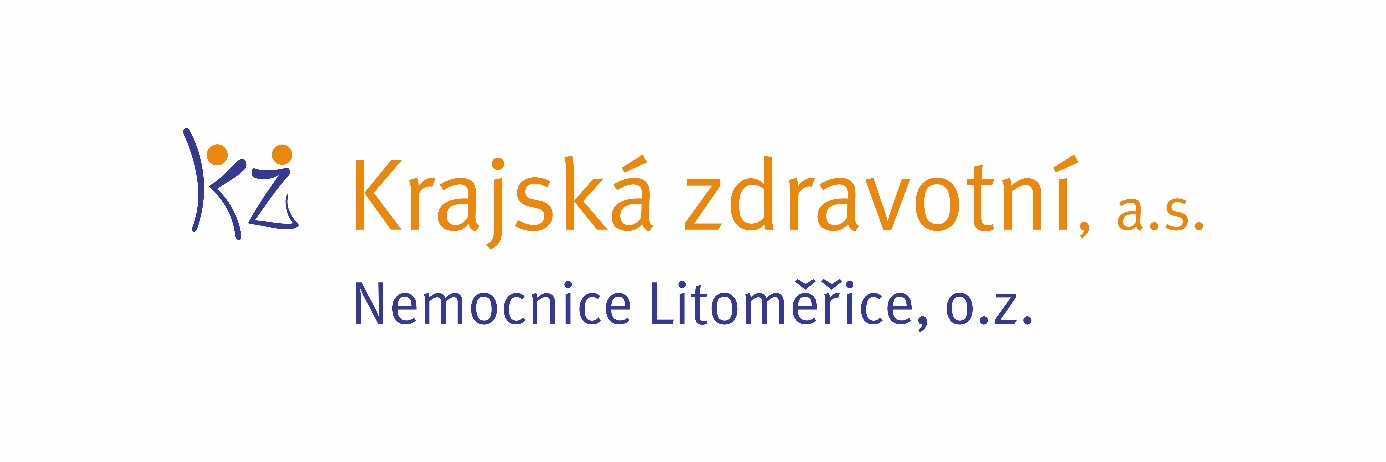 Přijme lékaře na ORLPožadujeme:vysokoškolské vzdělání – lékařská fakultazájem o vzdělání v oborubezúhonnost a zdravotní způsobilostspolehlivost, dobré komunikační schopnostischopnost samostatné a týmové práceznalost práce na PC (Word, Excel)výhodou specializovaná způsobilost v oboruvhodné pro absolventyNabízíme:nadstandardní platové podmínkynáborový příspěvek až 300 000 Kčpozice – lékař s indikační pravomocí L2pozice – lékař s indikační pravomocí L1flexibilní úvazek (0,1 – 1,0)zázemí úspěšné a stabilní společnostipodporu a podmínky pro další vzdělávání financované zaměstnavatelempodpora dalšího profesního rozvoje	řadu oborů s nejvyšším stupněm akreditace a specializovaná centramoderní a příjemné pracovní prostředímožnost zajištění bydlení	zaměstnanecké benefity (příspěvek na penzijní připojištění, nadstandartní pokoje v případě hospitalizace, 5 týdnů dovolené, příspěvek na dovolenou, závodní stravování, slevy na služby či produkty u vybraných partnerů)Kontakt:Krajská zdravotní, a.s. – Nemocnice Litoměřice, o.z.Žitenická 2084412 01 LitoměřiceMUDr. Lukáš FuhrmannTel. 416 723 648Email: lukas.fuhrmann@kzcr.eu